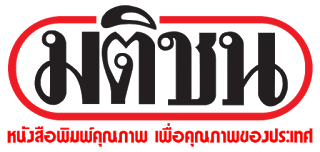 ข่าวประจำวันที่ 30 เมษายน พ.ศ.2558 หน้าที่ 10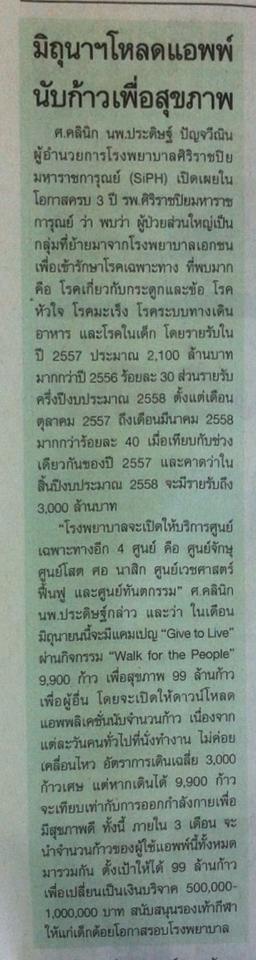                    ข่าวประจำวันที่ 30 เมษายน พ.ศ.2558 หน้าที่ 10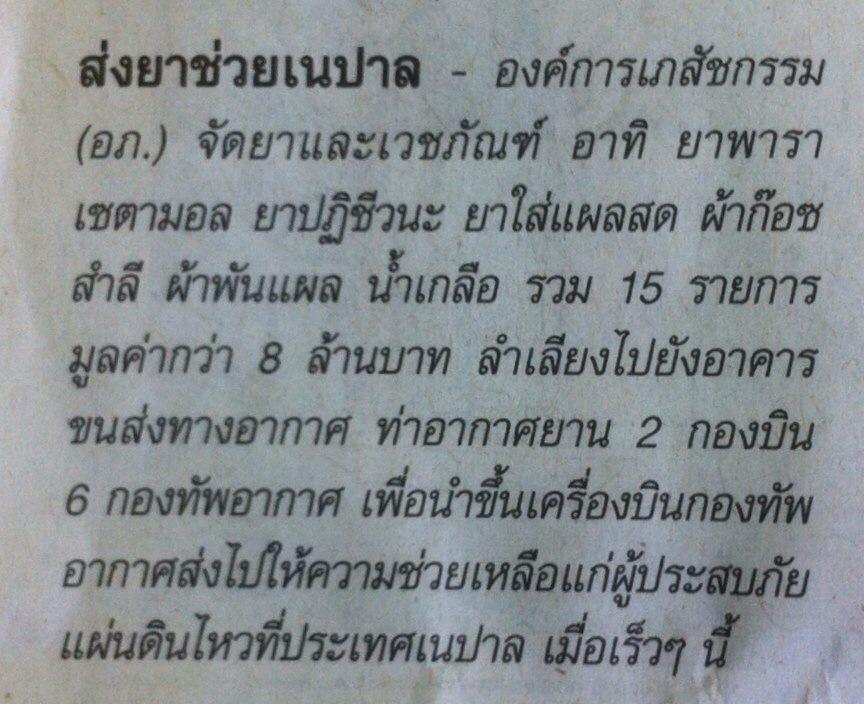 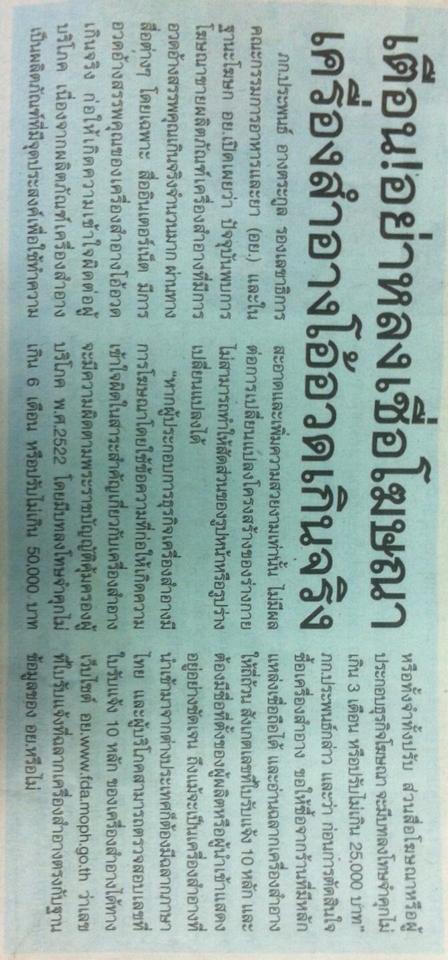                    ข่าวประจำวันที่ 30 เมษายน พ.ศ.2558 หน้าที่ 10ข่าวประจำวันที่ 30 เมษายน พ.ศ.2558 หน้าที่ 10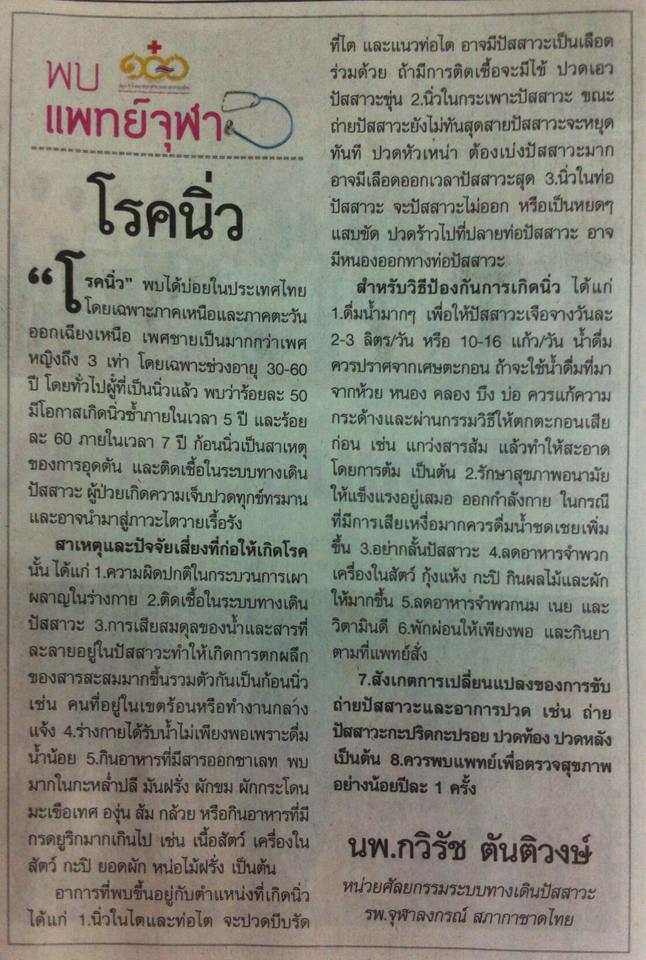 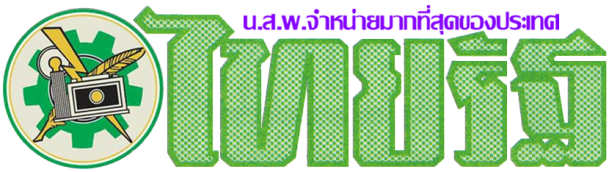 ข่าวประจำวันที่ 30 เมษายน พ.ศ.2558 หน้าที่ 11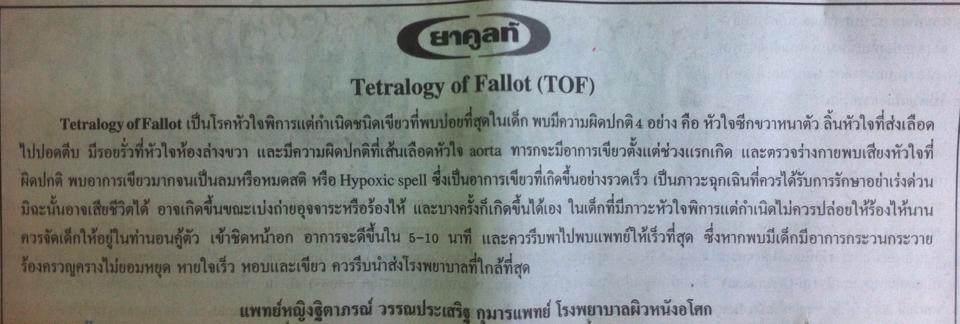 